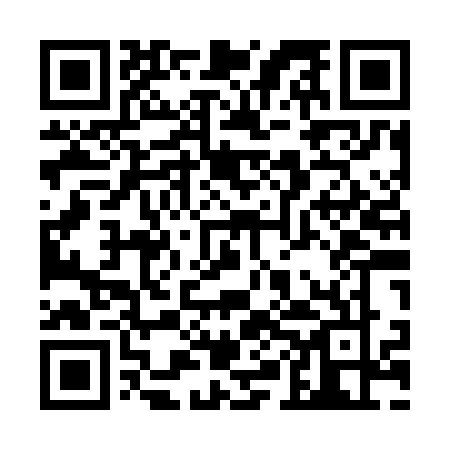 Ramadan times for Konya, TurkeyMon 11 Mar 2024 - Wed 10 Apr 2024High Latitude Method: Angle Based RulePrayer Calculation Method: Diyanet Isleri Baskanligi TurkeyAsar Calculation Method: ShafiPrayer times provided by https://www.salahtimes.comDateDayFajrSuhurSunriseDhuhrAsrIftarMaghribIsha11Mon5:505:507:071:004:206:546:548:0612Tue5:485:487:051:004:206:556:558:0713Wed5:475:477:0412:594:216:566:568:0814Thu5:455:457:0212:594:216:576:578:0915Fri5:445:447:0112:594:226:586:588:1016Sat5:425:426:5912:594:226:586:588:1117Sun5:415:416:5812:584:236:596:598:1218Mon5:395:396:5612:584:237:007:008:1319Tue5:375:376:5512:584:247:017:018:1420Wed5:365:366:5312:574:247:027:028:1521Thu5:345:346:5212:574:247:037:038:1622Fri5:335:336:5012:574:257:047:048:1723Sat5:315:316:4912:574:257:057:058:1824Sun5:295:296:4712:564:267:067:068:1925Mon5:285:286:4612:564:267:077:078:2026Tue5:265:266:4412:564:267:087:088:2127Wed5:245:246:4312:554:277:097:098:2228Thu5:235:236:4112:554:277:107:108:2329Fri5:215:216:3912:554:277:117:118:2430Sat5:195:196:3812:544:287:117:118:2531Sun5:185:186:3612:544:287:127:128:261Mon5:165:166:3512:544:287:137:138:272Tue5:145:146:3312:544:297:147:148:283Wed5:135:136:3212:534:297:157:158:294Thu5:115:116:3012:534:297:167:168:305Fri5:095:096:2912:534:297:177:178:316Sat5:085:086:2712:524:307:187:188:327Sun5:065:066:2612:524:307:197:198:338Mon5:045:046:2512:524:307:207:208:359Tue5:035:036:2312:524:307:217:218:3610Wed5:015:016:2212:514:317:227:228:37